English Project: MYTHS (9 Sessions)IntroductionTask 1: King Arthur (Activities 1, 2 and 3 in one 50-minute session)Task 2: Celtic Myths and Legends (Activities 4, 5 and 6 in three sessions)Final Task: A Mythological Comic (Activities 7 and 8 in five sessions)Let’s start!SESSION 1In the 1st session you are going to…- Do the Introduction and Task 1 (Activities 1, 2 and 3) – Individual work- Work with the website , Google Classroom  and a new “Hoja de Registro” 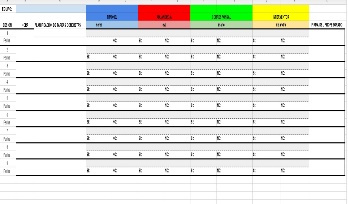 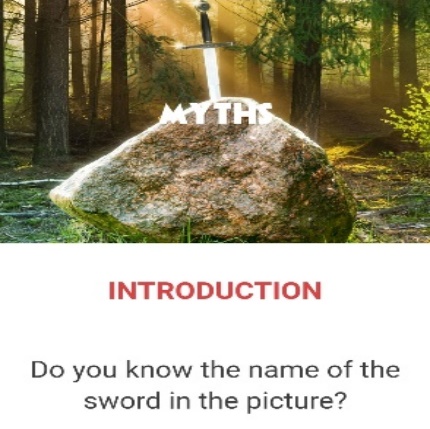 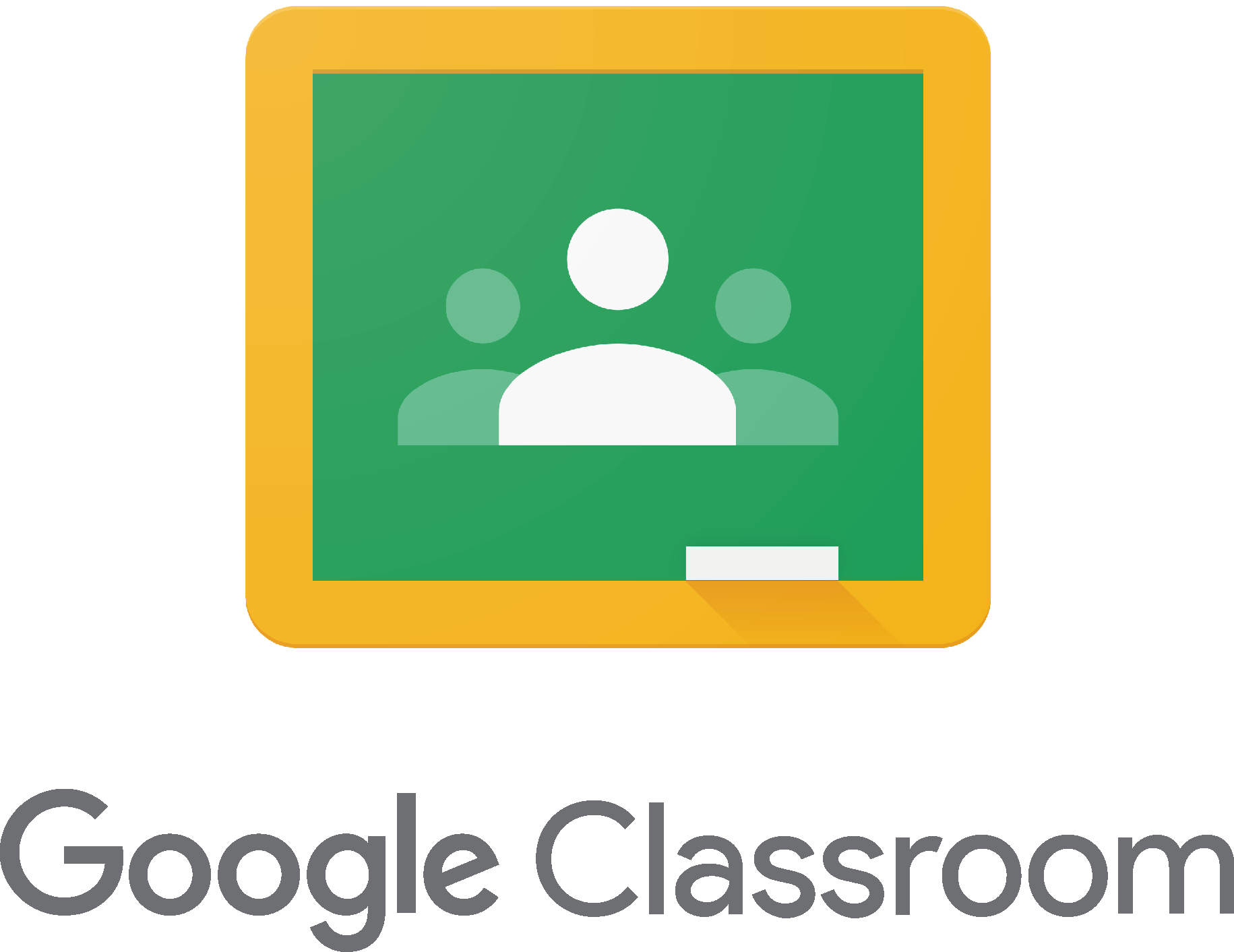 - Need your tablet  and headphones  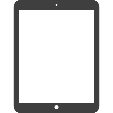 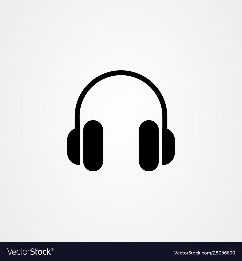 1. Go to https://laberintomitos2020.weebly.com/english.html, read the question about this picture and answer it on Google Classroom.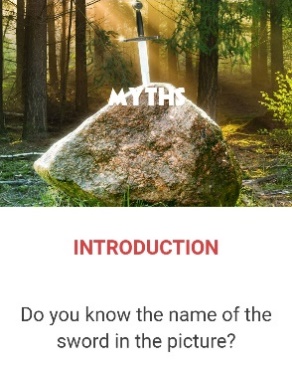 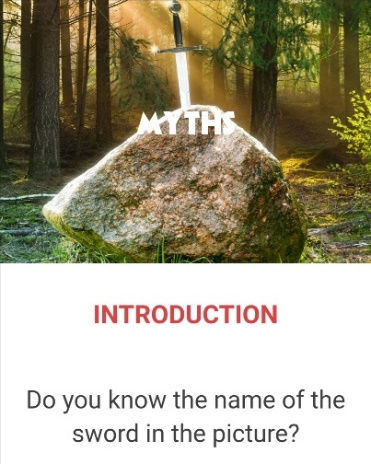 2. Read the rest of the introduction to understand the Myths Project. 3. Complete your “Hoja de Registro” for the 1st session.4. Go to Task 1: King Arthur5. Download the document “answersheetkingarthur” in Activity 1.6. Watch the video in Activity 1 and write the sentences in the first exercise of the document.7. Watch the video in Activity 2 and answer the questions on the document (with full sentences).8. Go to Google Classroom and share the document completed on the assignment for Task1. Activities 1 and 2.9. Go to Google Classroom and do the assignment for Task1. Activity 3.10. Complete “Hoja de Registro” for this session and share it with the teacher who is with you.SESSION 2In the 2nd session you are going to…Start Task 2 and do Activity 4 – Individual WorkWork with the website of the project, Google Classroom and “Hoja de Registro”Need your tablet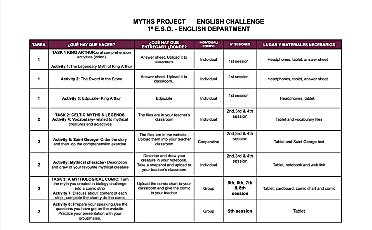 1. Go to https://laberintomitos2020.weebly.com/english.html. Check what you did on Session 1 in the table. 2. Open “Hoja de Registro” and write what you plan for the session 2.3. Go to Google Classroom and do the activities for Task 2. Activity 4. (If you finish soon, continue reading Activity 5)3. Complete “Hoja de Registro” and share with the teacher who is with you.SESSION 3In the 3rd session you are going to…Continue Task 2 and do Activity 5 – Group WorkWork with the website of the Project, Google Classroom and “Hoja de Registro”Need your tablet1. Go to https://laberintomitos2020.weebly.com/english.html. Check what you did on Session 2.2. Open “Hoja de Registro” and write what you plan for the session 3.3. Go to Task 2. Activity 5. 1. Download the document “George and the Dragon” and read it together (all the group).4. Create a Google Doc with the title “The Legend of George and the Dragon” and copy the story in the correct order. Only one document for the team.5. Share the document on Google Classroom Task 2. Activity 5.1.6. Go to task 2. Activity 5. 2. Download “Activity_5.2_cooperative_reading” and correct the mistakes together (all the group).7. Share the document on Google Classroom. Task 2. Activity 5.2.8. Complete “Hoja de Registro” and share with the teacher who is with you.SESSION 4In the 4th session you are going to…Continue Task 2 and do Activity 6 – Individual WorkWork with the website of the Project, Google Classroom and “Hoja de Registro”Need your tablet, paper, pencil, rubber and paints and pen.1. Go to https://laberintomitos2020.weebly.com/english.html. Check what you did on Session 3.2. Open “Hoja de Registro” and write what you plan for the session 4.3. Go to Task 2. Activity 6. Go to “Mythical Creatures List” and have a look at the webpage.4. Take a piece of paper (this must be clean) and write the title “My Mythical Creature”5. Write a description of your Mythical Creature using pencil and rubber.5. Draw your Mythical Creature below the description.6. Is it OK? Write the Description with pen and paint your picture.7. Take a picture of the paper and send it to Google Classroom, Task2. Activity 6.8. Complete “Hoja de Registro” and share with the teacher who is with you.SESSION 5In the 5th session you are going to…Start Task 3 and start Activity 7 – Group WorkWork with the website of the Project, and “Hoja de Registro”Need your tablet.1. Go to https://laberintomitos2020.weebly.com/english.html. Check what you did on Session 4.2. Open “Hoja de Registro” and write what you plan for the session 5.3. Go to Final Task. Activity 7 and discuss with your team the story for the comic (Six strips)4. Open a Google Doc and include all the ideas.5. Download the document “Comic_chart_1” and fill it (one document for the team).6. Complete “Hoja de Registro” and share with the teacher who is with you.SESSION 6In the 6th session you are going to…Continue Final Task and finish Activity 7.1 – Group WorkWork with the website of the Project, and “Hoja de Registro”Need your tablet, paper, pencil, rubber, paints…1. Go to https://laberintomitos2020.weebly.com/english.html. Check what you did on Session 5.2. Open “Hoja de Registro” and write what you plan for the session 6.3. Finish the document “Comic_chart_1” and share it on Google Classroom Final Task. Activity 7.1.  All the strips must be clear in content and form.4. Start Activity 7.2. Each student selects one or two strips. 5. Take a piece of paper. Start the Comic. Draw, paint and write your strip/s.6. Complete “Hoja de Registro” and share with the teacher who is with you.SESSION 7In the 7th session you are going to…Continue Final Task and continue Activity 7.2 – Individual Work (drawing…)Work with the website of the Project, and “Hoja de Registro”Need your tablet, paper, pencil, rubber, paints…1. Go to https://laberintomitos2020.weebly.com/english.html. Check what you did on Session 6.2. Open “Hoja de Registro” and write what you plan for the session 7.3. Continue drawing, painting and writing the strips started yesterday. Show what your doing to your team.4. Complete “Hoja de Registro” and share with the teacher who is with you.SESSION 8In the 8th session you are going to…Continue Final Task and continue Activity 7.2 – Group WorkWork with the website of the Project, Google Classroom and “Hoja de Registro”Need your tablet1. Go to https://laberintomitos2020.weebly.com/english.html. Check what you did on Session 7.2. Open “Hoja de Registro” and write what you plan for the session 8.3. Take pictures of your strips (or scan them) and send all of them to one person in your team.4. Copy and paste your strips so that you can create a comic (use a Google Slide or Google Doc). Don’t forget to name the file with the title of your comic and the name of the team.5. Share the comic on Google Classroom Final Task. Comic.6. Complete “Hoja de Registro” and share with the teacher who is with you.SESSION 9In the 9th session you are going to…Do the Final Task, Activity 8 (Group Work)Work with the website of the Project and “Hoja de Registro”Need your tablet1. Go to https://laberintomitos2020.weebly.com/english.html. Check what you did on Session 8.2. Open “Hoja de Registro” and write what you plan for the session 9.3. All the students in the team answer the questions in Final Task, Activity 8 together (on a Google Doc you don’t share with the teacher).4. Prepare a Speaking. All the students in the team must speak. Decide the order and what you are going to talk about with the help of the questions.5. Practice your speaking.6. Complete “Hoja de Registro” and share with the teacher who is with you.